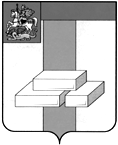 СОВЕТ ДЕПУТАТОВГОРОДСКОГО ОКРУГА ДОМОДЕДОВО МОСКОВСКОЙ ОБЛАСТИРЕШЕНИЕот  24.09.2021  № 1-4/1159О внесении изменения в решение Совета депутатов городского округа Домодедово Московской области от 27.05.2020 №1-4/1045 «Об определении стоимости арендной платы за муниципальное имущество, находящееся в собственности городского округа Домодедово»На основании ст. 174.1 Бюджетного кодекса РФ, Федерального закона от 06.10.2003 № 131-ФЗ «Об общих принципах организации местного самоуправления в Российской Федерации»,СОВЕТ ДЕПУТАТОВ ГОРОДСКОГО ОКРУГА РЕШИЛ:1. Внести в решение Совета депутатов городского округа Домодедово Московской области от 27.05.2020 №1-4/1045 «Об определении стоимости арендной платы за муниципальное  имущество, находящееся в собственности городского округа Домодедово» следующее изменение:1.1. Дополнить пунктом 3.6 следующего содержания:«3.6. Размер арендной платы за пользование имуществом, находящимся в муниципальной собственности, предоставляемым в аренду без проведения торгов (конкурсов, аукционов,) для размещения фандомата (экопункта) по автоматизированному приему пустой алюминиевой, пластиковой тары составляет 1 рубль в год за один квадратный метр зданий, помещений, сооружений. Размещение фандомата (экопункта) в организациях воспитания и обучения, отдыха и оздоровления детей и молодежи, в том числе школах, допустимо при условии соблюдения Санитарных правил СП 2.4.3648-20 «Санитарно-эпидемиологические требования к организациям воспитания и обучения, отдыха и оздоровления детей и молодежи».2. Опубликовать настоящее решение в установленном порядке и разместить на официальном сайте городского округа Домодедово в информационно-телекоммуникационной сети «Интернет».3. Настоящее решение вступает в силу с момента его официального опубликования.4. Контроль за исполнением настоящего решения возложить на постоянную комиссию по бюджету, налогам и финансам (Шалаев В.А.).	Председатель Совета депутатов				Глава городского округа 						городского округа                        Л.П. Ковалевский					                   А.В. Двойных